Datum: 2015-10-19Kravspecifikation e-arkivGenerell kravspecifikationResultat av e-arkivprojekt i samverkan i Västra GötalandFÖR VÄSTKOMJohan KjernaldVästKomInledning & BakgrundDenna kravspecifikation är framtagen i samverkan mellan ett flertal kommuner i Västra Götaland. Syftet med kravspecifikationen är att ge kommuner ett ytterligare stöd i det pågående arbetet med införande av e-arkiv. Samverkansgruppen har gått igenom varje krav och använt befintlig stöddokumentation från SKL Kommentus, samt tagit del av genomförda avropshandlingar. Tillsammans med gruppens gemensamma erfarenheter och synpunkter har detta resulterat i den generella kravspecifikationen. ArbetsmetodSamverkansgruppen har haft deltagare med olika roller och kompetens. Gruppen har varit indelad i två grupper med fokus på olika delar i ramavtalet. Arkivgruppen har hanterat funktionella kravIT-gruppen har hanterat icke funktionella krav.I varje grupp har upphandlingsansvariga deltagit för att bidra med kompetens gällande upphandlingstekniska frågeställningarRespektive grupp har genomfört ett flertal arbetsmöten med distansmötesteknik där man gått igenom kraven. Utöver dessa arbetsmöten har även två resultatmöten genomförts där respektive grupp presenterat det arbete som genomförts. Detta har sedan diskuterats i hela gruppen. Syftet med dessa resultatmöten har varit att säkerställa att preciseringar som tagits fram får en bred förankring och motsvarar de behov som finns i den kommunala verksamheten.Följande kommuner har deltagit i arbetet:Hur ska dokumentet användasDenna kravspecifikation är till för användning av SKL kommentus ramavtal i samband med avrop av e-arkiv. Denna generella kravspecifikation har utgått från SKL kommentus ramavtal för e-arkiv. Utifrån kraven har sedan preciseringar gjorts som samverkansgruppen ansett vara av en sådan art att de gäller för de allra flesta kommunerna. Det är dock viktigt att poängtera följande:Kravspecifikationen är inte applicerbar i sin befintliga form för att direkt göra ett avrop utan behöver kompletteras med kommunspecifika preciseringar (ex. policys, infrastruktur, integration mm). UM/UE är ansvariga för att säkerställa att de preciseringar som beskrivs i detta dokument överensstämmer med dess behov, riktlinjer och policys.Kravspecifikationen är avgränsad till att endast innefatta krav utifrån upphandling av produkt. För upphandling av e-arkiv som tjänst behöver kravspecifikationen kompletteras med preciseringar gällande krav som är specifika för detta.Samverkansgruppen har gått igenom varje krav och använt befintlig stöddokumentation från SKL kommentus, samt tagit del av genomförda avropshandlingar. Tillsammans med gruppens gemensamma erfarenheter och synpunkter har detta resulterat i den generella kravspecifikationen. kravspecifikationen i förhållande till ramavtalet och kommunspecifika preciseringar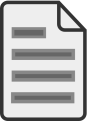 Guide för användning av dokumentetIcke Funktionella KravProdukten ska erbjuda funktioner för att bygga rapporter och sammanställa statistik- ochloggning/loggar.Funktionella KravIcke funktionella krav – TeknikIcke funktionella krav - Prestanda/skalbarhet/
tillförlitlighetIcke funktionella krav – SäkerhetVaraGöteborgLidköpingStrömstadUddevallaLerumMellerudGöteneKungälvSkaraUddevallaBengtsforsSkövdex.x.x. Ska kravHär beskrivs kravet utifrån SKL kommentus ramavtal för avrop gällande e-arkiv som produkt.3.2.3.1. Precisering:Precisering som tagits fram av samverkansgruppen presenteras här. Här finns också utrymme för respektive UM/UE att komplettera med ytterligare preciseringar som är kopplade till specifika krav utifrån sin verksamhet.Vägledning: I vissa fall har en vägledningslagts till för att ge ytterligare stöd eller påminnelser i frågan. Glöm inte bort den vägledning som tagits fram av SKL kommentus.3.1.1. Ska kravAnbudsgivaren ska ha organisation för användarsupport, support för drifts- och administratörspersonal, felhantering, förvaltning och utveckling av produkten.3.1.1.1 Precisering:Anbudsgivaren ska erbjuda bemannad supportfunktion för UM/UEs utsedda felanmälare/beställare 08.00 – 17.00 alla vardagar.3.1.1.2 PreciseringFelanmälan ska kunna ske både via telefon och via epost. 3.1.1.3 PreciseringAnbudsgivaren ska erbjuda svensktalande supportfunktion Vägledning: Möjlighet finns för UM/UE att skärpa kraven utifrån specifika krav. (Ex utökad supportfunktion)3.1.2. Ska kravAnbudsgivaren ska erbjuda support på produkten där upphandlande myndighet kan beställa olika nivåer av tillgänglighet till support. Bifoga exempel på supportavtal med olikaTillgänglighetsnivåer och relaterade priser.Vägledning: Hänvisa till UM/UE’s policy för incidenthantering3.1.3. Ska kravAnbudsgivaren ska ha dokumenterade och etablerade rutiner för minst:a) felhanteringb) testc) versionshanteringd) förvaltninge) vidareutveckling av produkten på så sätt att nya versioner kvalitetssäkras och successivtlevereras till UM/UE under kontraktsperioden. Versionerna kan orsakast.ex. av lagändringar.3.1.3.1 Precisering:Beskriv hur kravet uppfylls3.1.4. Ska kravAnbudsgivaren ska beskriva en treårsplan för produktens utveckling3.1.5. Ska kravAnbudsgivaren ska beskriva ett införandeprojekt med avseende på minst följande:•	aktiviteter och dess inbördes beroenden•	roller hos anbudsgivaren och hos myndigheten•	anbudsgivarens resursåtgång•	resursåtgång som krävs av myndigheten•	kompetenskrav på myndigheten•	övriga kritiska framgångsfaktorerVägledning: Tänk på att begära ett konkret förslag för införandeprojektet på en sådan detaljeringsnivå att det är ett utkast på en konkret projektplan för myndighetens införandeprojekt, d v s anpassat till upphandlande myndighets organisation, storlek, krav på antal gränssnitt och funktioner samt önskemål om tidplan. Det är viktigt att säkerställa att tillräcklig kompetens finns tillgänglig innan projektet startar.  3.1.6. Ska kravAnbudsgivaren ska vara behjälplig vid avveckling.3.1.6.1 Precisering:Anbudsgivaren ska vara behjälplig vid avveckling och samarbeta vid överlämnande till ny leverantör. Anbudsgivaren ska garantera att all arkiverad data kan lämnas över till annan lösning i sådant skick att all arkivfunktionalitet kan bibehållas.3.1.6.2 PreciseringVid en avveckling ska UM/UE kunna få ut sin information enligt de format
och struktur som anges i Riksarkivets anvisningar och aktuell FGS eller enligt UM/UEs önskemål.3.1.7. Ska kravAnbudsgivaren ska kunna erbjuda kompetens kopplat till produkten inoma.	Projekt för införande av produkt för elektronisk arkiveringb.	Anpassning och konfiguration av produktenc.	Systemutvecklingd.	Kravfångst/kravanalyse.	Informationsmodelleringf.	Projektledningg.	Utbildningh.	Testi.	Offentlig verksamhet och dess regelverkVägledning: För användning vid samverkanFramtagna/utvecklade anslutningar för uttag av arkivering av information från
verksamhetssystem hos en kommun ska kostnadsfritt få användas av de samverkande
kommunerna i detta avrop. Leverantören äger dock rätt att ta betalt för faktiskt tid för
installationsarbetet av färdig anslutning hos alla samverkande kommun i detta avrop.För produktens vidareutveckling ska kommunernas gemensamt kunna beställa och dela
utvecklingskostnader. Beställd utveckling ska utan ytterligare kostnader vara fritt tillgängligt för alla samverkande kommun i detta avrop. Leverantören äger dock rätt att ta betalt för faktiskt tid för installationsarbetet hos alla samverkande kommuner i detta avrop.3.1.8. Bör kravAnbudsgivaren bör ha en användarförening eller liknande för att samla in krav och synpunkter på produktens vidareutveckling.3.1.8.1 Precisering:Anbudsgivaren ska beskriva sin användarförening med kontaktuppgifter. Beskrivningen
ska omfatta föreningens syfte, mötesfrekvens och mötesplats(er), föreningens inflytande på produktens vidareutveckling, föreningens medlemmar (utvalda kunder eller öppet för alla), typ av frågor som avhandlas och informationskanaler. Redovisningen bör lämnas i anbudsbilaga inklusive Beskrivning av användarförening med kontaktuppgifter.3.1.8.2 PreciseringLeverantörens användarförening för arkivkunder ska vara enkom för e-arkivsfrågor.3.1.8.3 PreciseringLeverantören ska anordna användarträffar minst en gång per år. 3.1.9. Ska kravAnbudsgivaren ska ha en organisation för samverkan på en strategisk, taktisk och operationell nivå3.1.9.1 Precisering:Strategisk nivåPå den strategiska nivån hanteras bl.a. strategisk prioritering, verksamhetsutveckling ochrelationsfrågor. På denna nivå är den högsta nivån på för eskalering av gemensamma frågor.Taktisk nivåPå den taktiska nivån identifieras vad Ramavtalsleverantören ska leverera till UM/UE och leveranser säkras. På den taktiska nivån säkerställs avtalsfrågor, kvalitetsuppföljning,prognoser, uppföljning av eget åtagande enligt avtal samt styrning av kompetens ochresurser. Den taktiska nivån är den andra nivån för eskalering av gemensamma frågor.Operativ nivåPå den operativa nivån genomförs operativt planerade, förebyggande och uppföljandearbete, samt hantering av utredningar vid ändringar och problem. Större förändringar hanteras på strategisk alternativt taktisk nivå. Den operativa nivån är den första nivån på för eskalering av gemsamma frågor. 3.1.10. Ska kravAnbudsgivaren ska tillhandahålla digital användardokumentation till slutanvändare. Användardokumentation och utbildningsmaterial som riktar sig till slutanvändare ska vara på svenska.3.1.10.1 Precisering:Användardokumentationen ska uppdateras i samband med uppgraderingar och nya versioner3.1.10.2 Precisering:Digital användardokumentationen ska vara tillgänglig i e-arkivprodukten, både externt, t ex för medborgare i webbsök, och internt, t ex arkivmyndighetens personal (admin etc.).3.1.10.3 Precisering:Användardokumentationen ska även vara tillgängligt i office-format eller liknande 3.1.11. Ska kravAnbudsgivare ska erbjuda installation hos UM/UE av produkten och tillhörande komponenter3.1.12. Ska kravAnbudsgivaren ska till UM/UE kunna tillhandahålla utbildning av minst:3.1.12.1 Precisering:Av kunden valda utbildningar ska kunna erbjudas i UM/UEs lokaler Kostnad för utbildning anges i Bilaga x 3.1.13. Ska kravSystemdokumentation d.v.s. högnivåbeskrivningar, inklusive teknisk dokumentation för integrationsgränssnitt ska finnas till produkten på engelska eller på svenska.3.1.13.1 Precisering:Systemdokumentation ska vara aktuell och i sådan utformning att andra leverantörer enbart med hjälp av systemdokumentationen kan skapa gränssnitt i verksamhetssystem så att integration med e- arkiv är möjligt.3.1.14. Ska kravDriftsdokumentation riktad till UM/UEs drifts- och förvaltningspersonal ska finnas. Beskriv kort vad den innehåller.3.1.14.1 Precisering:Fördjupad driftsdokumentation ska kunna lämnas ut på begäran av UM/UE.3.1.15. Ska kravVid de tillfällen då anbudsgivaren utfört uppdrag på plats i UM/UEs lokaler ska anbudsgivaren följa av UM/UE framtagna säkerhets- och krisberedskapsplaner om sådan situation skulle uppstå.3.2.1. Ska kravAnbudsgivaren ska erbjuda en standardsystemprodukt för e-arkivering i enlighet med kraven i denna kravspecifikation.3.2.1.1 Precisering: Vid användande av tredjepartslösningar eller tilläggsprodukter ska dessa redovisas samt hur dessa är kopplade till kärnprodukten. Vid användandet av tredjepartslösningar eller tilläggsprodukter ansvarar leverantören för hela lösningen.3.2.1.2 Precisering: Om leverantören av e-arkiv har underleverantör(er) ska alla kontakter och
diskussioner gå via leverantören av e-arkiv.3.2.2. Ska kravProdukten ska möta de generella krav på funktionalitet som framgår av definitionen ave-arkiv i avsnitt 3.1 i Bilaga 5, Beskrivning av projektet eArkiv.3.2.2.1 Precisering:Produkten ska ha systemstöd med funktionalitet för att kunna ansluta och
strukturera/paketera uttag av information för arkivering UM/UE specificerade
verksamhetssystem/datakälla.3.2.3. Ska kravProdukten ska erbjuda möjligheter att skapa kostnadseffektiva och funktionellt anpassadelösningar för UM/UE av olika storlek och med skilda behov.3.2.3.1. Precisering:Produkten ska tillhandahålla öppna gränssnitt som verksamhetssystem kan ansluta till/utveckla för återsökning av information direkt från verksamhetssystem.Vägledning: Här kan avropande UM/UE beskriva de aktuella förutsättningar som finns i UM/UE och hur lösningen ska kunna anpassas till dessa3.2.4. Ska kravProdukten ska ekonomiskt, funktionellt och tekniskt kunna anpassas efter förändradeförutsättningar hos de UM/UE under avtalsperioden.Vägledning: Här kan avropande UM/UE beskriva de aktuella eller kommande förutsättningar som finns i UM/UE och hur lösningen ska kunna anpassas till dessa. Exempelvis påvisa hur leveranserna ser ut under ett års tid.3.2.5. Ska kravProdukten ska följa principerna och specifikationerna för den funktionella uppdelningen avgränssnitt, komponenter och informationspaket för arkivhantering enligt OAIS ISO14721:2003 Open Archival Information System reference model, eller likvärdig3.2.5.1 Precisering:Beskriv hur den funktionella uppdelningen av gränssnitt, komponenter och informationspaket för arkivhantering hanteras.3.2.6. Ska kravAnbudsgivaren ska övergripande beskriva den offerade produketen i text och bilder.3.2.7. Ska kravProdukten ska kunna ta emot, lagra, vårda, återsöka och hämta ut elektroniska handlingar,dokument, ärenden, databaser mm (arkivobjekt) med tillhörande metadata så att de kan
bevaras och hanteras enligt definierat och gällande regelverk.3.2.8. Bör kravProdukten bör ha funktionalitet för att skapa informationspaket för inleverans (SIP ellerlikvärdigt).3.2.8.1 Precisering:Produkten har funktionalitet för att kunna definiera standardvärden för metadata Produkten har funktionalitet för att manuellt eller automatiskt komplettera ej ifyllda men önskvärda eller obligatoriska metadatafält Produkten har funktionalitet för användare att definiera regler för automatisk komplettering av metadata beroende på t ex leveranstypVägledning: Tänk på att värdera och vikta preciseringarna utifrån UM/UE:s behov3.2.9. Ska kravProdukten ska ha funktionalitet för att skapa informationspaket för lagring (AIP ellerlikvärdigt) och utleverans (DIP eller likvärdigt).3.2.9.1 Precisering:Beskriv hur kravet tillgodoses3.2.10. Bör kravProdukten bör ha funktionalitet för att vid inleverans konvertera elektroniska handlingar i ej arkivbeständiga ursprungsformat till arkivbeständiga. Vägledande för vilka format som är lagringsbeständiga är Riksarkivets föreskrifter för statliga myndigheter.3.2.10.1 Precisering:För att detta krav ska vara uppfyllt ska följande funktioner kunna garanteras.•	Produkten ska stödja format som definieras i Riksarkivets föreskrifter.•	Produkten ska även stödja hantering av icke godkända ursprungsformat.•	Konvertering ska kunna ske automatiskt.•	Konvertering ska kunna styras utifrån givet filformat till önskat filformat.Vägledning: Tänk på att värdera och vikta preciseringarna utifrån UM/UE:s behov3.2.11. Ska kravProduktens datamodell ska vara anpassningsbar inför olika UM/UE specifika lagringsbehovoch specifika leveranstyper, såsom personal, ekonomi, webb, ärende och diarie mm.Vägledning: Här kan avropande UM/UE beskriva de aktuella förutsättningar som finns i och hur lösningen ska kunna anpassas till dessa.3.2.12. Ska kravProdukten ska ha funktionalitet för att ta emot och validera olika typer avinformationspaket, s.k. SIP:ar enligt OAIS, med variationer av metadata, objekt ochstruktur.3.2.12.1 Precisering:Beskriv hur produkten hanterar olika typer av metadata, objekt och strukturer.Produkten ska ha funktionalitet för att ta emot informationspaket bestående av endast metadata eller metadata och arkivobjekt.3.2.13. Ska kravProdukten ska ha funktionalitet för att ta emot och validera informationspaket enligtRiksarkivets Förvaltningsgemensam Specifikation för paketstruktur för e-arkiv eller likvärdig.3.2.13.1 Precisering:Anbudsgivaren ska beskriva produkten funktionalitet för att ta emot och validera SIPenligt FGS för paketstruktur samt hur anbudsgivaren säkerställer att produkten stödjer kommande FGS:er, samt uppdateringar av befintliga FGS:er i bruk.3.2.14. Ska kravProdukten ska kunna hantera minst följande typer av inleveranser:a) kontinuerliga leveranser (löpande leveranser från producenter till e-arkiv via endirektanslutning)b) periodvisa leveranser (leveranser som kommer stötvis över en längre tid, men som ärsammanhängande med varandra)c) enstaka leveranser (exempelvis avställning av ett system)d) manuella leveranserVägledning: Här finns möjlighet för UM/UE att beskriva specifika krav kopplat till följande preciseringar.Produkten ska ha funktionalitet så att inleverans kan ske via UM/UEs integrationsmotor(er) och via separata integrationer och fil-area.Leverantören ska vid en eventuell demonstration beskriva hur leveranser av typen b & d (periodvisa respektive manuella leveranser) hanteras.3.2.15. Ska kravProdukten ska ha funktionalitet för att kontrollera leverans och avfärda ej godtagbaraleveranser med kvittens till producent och i enlighet med respektive UM/UE gällanderegelverk.3.2.15.1 Precisering:Leveranskontroll ska även innefatta beskrivning och anledning av ej godtagbara leveranser.Vägledning: Möjlighet att lägga in följande krav som antingen ett ska-krav eller ett separat bör-krav: Vid manuell leverans ska/bör valideringsfunktionen kunna avaktiveras.3.2.16. Bör kravProdukten bör ha funktionalitet för att kontrollera leverans och avfärda ej godtagbara delarav leverans med kvittens till producent och i enlighet med respektive UM/UE gällanderegelverk.3.2.16.1 Precisering:Leveranskontroll ska även innefatta detaljerad beskrivning och anledning av ej godtagbara leveranser. Beskrivningen ska inkludera information om vilken del av leveransen som ej är godkänd.3.2.16.2 PreciseringBeskriv hur produkten hanterar ej kompletta leveranser.3.2.17. Ska kravLeveranskontroll ska kunna utföras avseende:a) Att leveransen överensstämmer med specifikationenb) Att leveransen är komplettc) Integritet, det vill säga att filerna inte har ändrats eller korrumperats3.2.18. Ska kravProdukten ska ha funktionalitet för att automatiskt komplettera metadata på arkivobjektenligt fastställt regelverk, avseende t.ex. sekretess och personuppgifter.3.2.19. Ska kravProdukten ska ha funktioner för en användare att manuellt komplettera och uppdatera
metadata på arkivobjekt.3.2.19.1 Precisering:Leverantören ska beskriva hur man kompletterar och uppdaterar metadata manuellt på levererade arkivobjekt.3.2.20. Ska kravProdukten ska skydda arkivobjekten mot otillåten eller oavsiktlig förändring eller förlust.3.2.20.1 Precisering:Produkten ska ställa kontrollfrågor till administratör/arkivarien (ex. vill du ta bort, vill du uppdatera) innan förändringar genomförs på informationen i produkten.3.2.21. Ska kravProdukten ska ha funktionalitet för att redovisa handlingar i e-arkivet i enlighet med avverksamheten vald arkivredovisningsstruktur, t.ex. verksamhetsbaserad arkivredovisning
eller allmänna arkivschemat.3.2.21.1 Precisering:Produkten ska ha funktionalitet för redovisning av arkivobjekt i en hierarkisk, visuell
struktur.3.2.21.2 Precisering:Det ska gå att beskriva redovisningens olika nivåer, inklusive arkivobjekten, med
metadata/beskrivande text.3.2.21.3 PreciseringSamtliga redovisningsrelaterade metadata ska kunna anges som valfria eller obligatoriska.3.2.21.4 PreciseringDet ska vara möjligt att ha olika struktur i olika arkivnoder inom e-arkivsprodukten.3.2.22. Bör kravProdukten bör kunna integreras med ett arkivredovisningssystem.3.2.22.1 Precisering:Redogör för de arkivredovisningssystem där integrering är möjlig. Beskriv även hur integreringen hanteras.Vägledning: För att kravet ska vara applicerbart krävs att UM/UE preciserar de system som finns tillgängliga idag och hur dessa samverkar med e-arkivet (tänk på viktningen)3.2.23. Ska kravProdukten ska ha funktioner för att definiera gallringsregler och för att utföra automatisk
gallring av metadata och av arkivobjekt. Med gallring avses planerad och varaktigförstörelse.3.2.24. Ska kravProdukten ska ha funktionalitet för en användare att utföra manuell gallring av metadata och av arkivobjekt.3.2.24.1 Precisering:Utförd gallring ska dokumenteras i en gallringsrapport3.2.24.2 PreciseringGallringen ska kunna genomföras på hela arkivobjekt eller delar av arkivobjekt3.2.25. Ska kravProdukten bör ha funktionalitet för att hindra återläsning av gallrat material från backuper.3.2.25.1 Precisering:Beskriv hur kravet uppfylls3.2.26. Bör kravProdukten ska ha grafiska användargränssnitt för inleverans, lagring, redovisning,återsökning, administration av regelverk etc.Vägledning: För användning vid ev. demonstrationUM/UE eftersträvar en lösning med intuitivt gränssnitt som kombinerar att det är enkelt att navigera i användargränssnittet och att det samtidigt är enkelt att använda systemets funktionalitet. Leverantören ska vid demonstration visa det grafiska användargränssnittet och systemets funktionaliteter.3.2.27. Ska kravProdukten ska kunna tillhandahålla elektroniska handlingar till konsument genom:a) användargränssnitt för sökningb) integrationsgränssnitt för sökning från annat system3.2.27.1 Precisering:Sökfunktionen ska gå att använda i olika webbläsare samt på mobila enheter. Produkten ska presentera tydliga sökresultat (inkl. behörighetskontroll) samt erbjuda enkel möjlighet att skriva ut hela eller delar av det eftersökta objektet. Produkten ska i användargränssnittet för sökning kunna returnera träfflista med länk till det eftersökta objektet.3.2.27.2 PreciseringBeskriv hur kravet uppfylls3.2.28. Ska kravProdukten ska ha funktioner för fritextsökning och sökning på metadata.3.2.28.1 Precisering:Produkten ska utifrån UM/UE specificerade behov, erbjuda möjlighet att kombinera olika sökbegrepp baserat på alla metadatafält. Produkten ska erbjuda sökning baserat på datumintervall, och om möjligt även på andra intervall.3.2.29. Bör kravProdukten bör möjliggöra vidareutnyttjande av elektroniska handlingar i enlighet med "Lag (2010:566) om vidareutnyttjande av handlingar från den offentliga förvaltningen".3.2.30. Bör kravGrafiska användargränssnitt bör innehålla hjälpfunktioner, t.ex. elektroniska manualer eller
kontextuell hjälp.3.2.30.1 Precisering:Leverantören ska beskriva hjälpfunktioner i form av t.ex. elektroniska manualer eller kontextuell hjälp.3.2.31. Ska kravProdukten ska kunna hantera klassificering av och differentierad tillgång till information med hänsyn till olika typer av inskränkningsbehov såsom sekretess, personuppgifter, upphovsrätt mm.3.2.32. Ska kravProdukten ska ha funktionalitet för migrering och konvertering av arkivredovisningsstruktur, metadata och arkivobjekt till framtida gällande format och versioner av e-arkivet.3.2.32.1 Precisering:Efter konvertering ska det vara möjligt att välja om ursprungsfilen bevaras eller gallras3.2.32.2 PreciseringKonvertering/migrering ska kunna loggas3.2.32.3 PreciseringKonverterings-/migreringsrapport ska kunna skapas3.2.32.4 PreciseringProdukten ska ha en funktionalitet för validering av konverterad/migrerad data.3.2.33. Ska kravHela eller delar av arkivet, med dess bestånd, ska kunna exporteras till annan plattform.Ange hur detta krav uppfylls.3.2.33.1 Precisering:Vid export till annan plattform ska informationens ursprungsformat och struktur kunna bibehållas intakt.3.2.34. Ska kravProdukten ska stödja import/export från och till andra systemlösningar för e-arkiveringbaserat på öppna, dokumenterade specifikationer (t.ex. Riksarkivets Förvaltningsgemensamma specifikation för paketstruktur för e-arkiv).3.2.35. Ska kravProdukten ska erbjuda funktioner för att bygga rapporter och sammanställa statistik- ochloggning/loggar.3.3.1. Ska kravProdukten ska, via maskingränssnitt kunna integreras, med olika verksamhetsstyrda externa komponenter för att stödja myndighetens regelverk, som t.ex. behörighetssystem.3.3.1.1. Precisering:Redogör för de funktioner i lösningen som går att anropa externt via integration med öppna standarder, exempelvis XML, SOAP, REST.3.3.1.2. Precisering:Redogör för den information som går att nå via integration med öppna standarder, exempelvis XML, SOAP, REST.3.3.1.3. Precisering:Redogör för hur automatisk provisionering/skapande av konton och behörigheter kan hanteras i systemlösningen3.3.1.4 PreciseringProdukten ska ge möjligheter till integreras med UM/UEs användarkatalog (ex. Active Directory) samt att det är möjligt att manuellt lägga till användare i systemet. Det ska finnas en SSO (Single-sign-on) funktionalitet så att man genom sin Windows domäninloggning blir autentiserad i systemet utan att behöva ange sitt lösenord ännu en gång.3.3.2. Ska kravFör högsta möjliga integrationsmöjlighet med kringgärdande produkter, ska produkten och dess funktioner kunna anropas via öppna och dokumenterade kommunikations- och integrationsgränssnitt.Vägledning: Möjlighet att ange befintliga system som produkten ska kunna integreras med samt vilken erfarenhet som leverantören har av integreringsprojekt med nämnda system.3.3.3. Bör kravProdukten bör hantera klientexekvering via Citrix eller likvärdigt.3.3.4. Bör kravGrafiska användargränssnitt bör vara utformade så att de kan användas av bredast möjliga krets av användare, oavsett faktorer såsom kön, ålder, funktionshinder och etnisk/kulturell bakgrund. Webbgränssnitt bör följa WCAG2.3.3.5. Bör kravGrafiska användargränssnitt bör vara ändamålsenliga, effektiva och ge god tillfredsställelse i användningen, såsom definierat i den internationella standarden ISO 9241-11 eller likvärdig.3.3.5.1. Precisering:Det ska vara möjligt att lägga in UM/UEs grafiska logotype.3.3.5.2. Precisering:Det ska vara möjligt att publicera kundunik information som t.ex. kontaktuppgifter till UM/UEs systemansvariga och driftsupport.3.3.5.3. Precisering:De webbaserade delarna av produkten ska integreras med UM/UEs webbplats URL.
Det innebär att användarupplevelsen ska vara att de är kvar på UM/UEs webbplats
(både profil och URL för webbplats).3.3.5.4 PreciseringLösningen ska vara webbaserad och stödja de vid varje tillfälle marknadsledande
webbläsarna under avtalsperioden. Dessa marknadsledande webbläsare bedöms i dagsläget vara Internet Explorer, Firefox, Safari och Chrome.3.3.5.5. PreciseringLösningen ska vara utformad för att kunna användas med olika typer av datorer, datorplattor och smarta telefoner, med olika arkitektur och operativsystem.3.3.5.6. PreciseringLösningen ska stödja Responsive Web Design (RWD) som gör att layouten förändras beroende på vilken skärmupplösning besökaren har.Vägledning: Kom ihåg viktningen3.3.6. Ska kravGrafiskt användargränssnitt som riktar sig till slutanvändare ska vara på svenska.3.3.7. Ska kravProdukten ska innehålla funktion för upptäcktsrutiner när informationsöverföring eller uppdatering inte lyckats.3.3.5.1. Precisering:Produkten ska automatiskt kunna notifiera systemförvaltare med redovisning av poster
som ej uppdaterats eller körts. Systemförvaltare (hos den UM/UE) ska själv kunna starta
om informationsöverföring/uppdatering utan inblandning av leverantör.3.3.5.2. Precisering:Det ska vara möjligt att upptäcka fel vid återkommande filöverföringar via central
övervakning och loggning.3.3.5.3. Precisering:Notifiering av fel ska kunna skickas ut via e-post eller sms3.3.8. Bör kravProdukten bör innehålla kompenseringsrutiner för hantering av uppkomna diskrepanser.3.3.8.1. Precisering:Beskriv hur produkten uppfyller måletVägledning: Möjlighet att stryka bör-kravet om det inte är applicerbart i UM/UE. Vad vill man uppnå med kravet?3.3.9. Ska kravAnbudsgivaren ska ange krav på myndighetens tekniska plattformar, både inom klient- och servermiljö, inklusive samtliga nödvändiga tilläggsprodukter.Vägledning: Möjlighet att beskriva UM/UEs infrastruktur och de krav som produkten måste uppfylla. Ex. kompontenter och versioner.3.4.1. Bör kravProdukten bör stödja skiktade lagringsformer, dvs. att material med högre återsökningsfrekvens kan lagras på snabbare media, och material med lägre återsökningsfrekvens kan lagras på långsammare media. Produkten bör stödja skiktade lagringsformer, dvs. att material med högre återsökningsfrekvens kan lagras på snabbare media, och material med lägre återsökningsfrekvens kan lagras på långsammare media.Vägledning: Förslag att stryka kravet då detta oftast styrs av underliggande infrastruktur3.4.2. Bör kravProdukten bör ha funktioner för att konfigurera de skiktade lagringsformerna. Ange eventuella begränsningar och om det finns automatik i konfigureringen.Vägledning: Förslag att stryka kravet då detta oftast styrs av underliggande infrastruktur3.4.3. Ska kravAnbudsgivaren ska beskriva hur prestanda och skalbarhet hanteras i produkten.3.4.4. Ska kravProdukten ska kunna hantera variationer i:3	a) Antal samtidiga användare4	b) Antal paket för inleverans, per tidsenhet5	c) Antal paket för utleverans, per tidsenhet6	d) Antal objekt i inleverans- eller utleveranspaket7	e) Antal objekt i arkivet8	f) Lagringsvolym9	g) Ange eventuella storleksbegränsningar per objekt10	h) Antal inleveransspecifikationer11	i) Antal levererande systemProdukten ska kunna hantera leveranser från olika system med olika inleveransspecifikationer samtidigt.Produkten ska stödja samtidigt arbete med leveranser, utlämnande, gallring, sökning,
underhåll och administration.3.4.5. Ska kravAnbudsgivaren ska ange normgivande mätbara värden för svarstider.3.4.5.1. Precisering:Svarstiderna i e-arkivet ska inte öka när den lagrade data i e-arkivet ökar, det vill säga
e-arkivet ska kunna skalas upp med bibehållen prestanda.Vägledning: Kom ihåg viktningen3.4.6. Ska kravProdukten ska ha funktionalitet för att återläsa tidigare systemversioner i de fall ändringar
visar sig vara felaktiga.3.4.7. Ska krav Produkten ska stödja virtualiseringslösningar.Vägledning: Ange UM/UEs virtualiseringsplattform samt version som produkten ska stödja.3.4.8. Bör kravProdukten bör vara anpassad för att kunna använda tekniska miljöer för redundans.3.4.5.1. Precisering:Beskriv på vilket sätt produkten uppfyller kravet.3.4.9. Bör kravInförande och driftssättning av ändringar i den underliggande tekniska lösningen bör kunna göras under drift, och sammanhörande ändringar bör driftssättas samtidigt.3.5.1. Ska kravProdukten ska ha stöd för autentisering med olika metoder vid inloggning.3.5.1.1. Precisering:Produkten ska ha stöd för oinloggade/oidentifierade sökning för allmänhet att ta del av
offentlig handling.3.5.2. Ska kravProdukten ska ha stöd för stark autentisering. Med stark autentisering menas minsttvå-faktors autentisering.3.5.2.1. Precisering:Beskriv vilka autentiseringsmetoder som stöds i produkten.3.5.3. Bör kravProdukten bör gå att konfigurera för olika metoder av autentisering vid inloggning.3.5.4. Bör kravProdukten bör ha stöd för federerad inloggning enligt SAML 2.0 eller senare.3.5.5. Ska kravProdukten ska ha funktionalitet för kontroll av åtkomst till systemet, funktioner och information i systemet genom ett behörighetssystem.3.5.5.1. Precisering:Behörighetssystemet ska vara utformat på ett sådant sätt att sekretessklassad information kan hanteras på ett säkert sätt och utan att obehöriga kan ta del av informationen. Tillhörande systemkonton ska inte kräva behörighet på hela databasservern utan enbart på aktuella databaser.3.5.6. Ska kravBehörigheter, dvs. tillgång till information och funktioner, ska kunna styras baserat på användare, roll, funktion och attribut på objekt.3.5.6.1. Precisering:Beskriv hur målet uppfylls.3.5.7. Ska kravBehörigheter ska kunna tidsbegränsas.3.5.8. Ska kravProdukten ska ha funktion för att administrera behörigheter via särskilt användargränssnitt.3.5.8.1. Precisering:Om produkten ansluts till UM/UE behörighetssystem/katalogprodukt, AD eller motsvarande, ska roller och behörigheter kunna administreras via särskilt gränssnitt. Om produkten inte ansluts till UM/UE behörighetssystem/katalogprodukt ska användargränssnittet även kunna användas för att skapa, ändra, inaktivera, aktivera och radera användarkonton. Användargränssnittet ska även kunna hantera autentiseringsuppgifter som krav på minimilängd på lösenord, krav på lösenordets komplexitet, krav på lösenordbyte, max antal felaktiga inloggningsförsök och återställning av lösenord. Vid behov ska man kunna sätta giltighetstid på användarkonto och lösenord. Användaren ska själv kunna byta lösenord.Vägledning: Hänvisa till respektive UM/UE lösenordspolicy.3.5.9. Ska kravProdukten ska innehålla funktion för att märka och hantera arkivobjekt med olika skyddsvärdesnivåer.Vägledning: Om UM/UE har behov av ytterligare skyddsvärdesnivåer ska detta anges i detta krav.3.5.10. Ska kravFör spårbarhet ska nödvändiga uppgifter kunna samlas in och lagras i loggar. Loggarna skainnehålla information om minst:a) vem som utfört vilken åtgärd, och vid vilken tidpunktb) genomförd gallringc) drift- och övervakningshändelser3.5.10.1. Precisering:Leverantören ska kunna logga alla händelser i e-arkivprodukten. Leverantören och respektive UM/UE överenskommer och specificerar vilka händelser och vilket innehåll som ska loggas.3.5.10.2 PreciseringProdukten ska ha funktionalitet för att skydda loggar mot manipulation.3.5.10.3. PreciseringProduktens loggar ska ha ett beskrivet format som möjliggör för UM/UE att tolka
loggarna utanför lösningen.3.5.10.4 PreciseringProdukten ska erbjuda exportfunktion av loggar som möjliggör vidareförädling avlogg-informationen i andra system.3.5.11. Bör kravProdukten bör ha funktionalitet för sökning i och analys av loggar.3.5.11.1. Precisering:Sökningen skall kunna ske mot alla attribut i loggfilen.